SOFT DRINKS:BY THE GLASS:COKE, COKE ZERO SUGAR, SPRITE ZERO SUGAR, LEMONADE, GINGER ALE, TONIC WATER                     	   $6LEMON, LIME, AND BITTERS     	   $6JUICES: ORANGE, CRANBERRY, APPLE, TOMATO, PINEAPPLE 	$5.5BOTTLES/CANS:FANTA 				$5.5MACS GINGERBEER:                   	$6BUNDABERG RANGE:     		$6.5GINGERBEERDIET GINGERBEERLEMON, LIME, BITTERSPASSIONFRUITTROPICAL MANGOBURGUNDEE CREAMING SODAOTAKIRI SPARKLING MINERAL WATER (300ML) 		          	$6RED BULL CAN		          	$7MOCKTAILS: 				$8APPLE DROP – Apple Juice, Peach Tea, Lemon juice, GrenadineISLAND GETAWAY – Pineapple, Cranberry, Passionfruit, LimeROSE PETAL – Cranberry, Pineapple, Vanilla, PassionfruitPINEAPPLE COBBLER – Pineapple, Strawberry, Lemon, SodaALCOHOL FREE G+T – Lyre’s Non Alcoholic Gin (Pink or Original) and Schweppes Tonic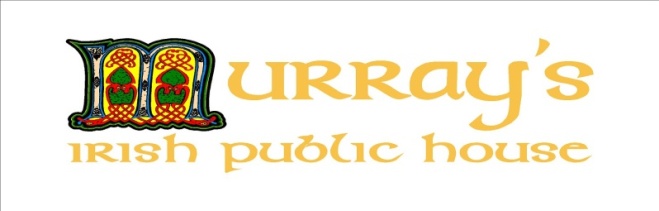  DRINKS LISTBEERS ON TAP:SPEIGHT’S GOLD MEDAL		4%$11 PINTSPEIGHT’S 5 MALT OLD DARK	4%$11 PINTMAC’S GOLD			4%$11 PINTWAIKATO DRAUGHT		4%$11 PINTSPEIGHT’S MID ALE		2.5%$11 PINTPANHEAD SUPERCHARGER APA$13.50 PINT				5.7%PANHEAD SANDMAN HAZY PALE ALE	$14 PINT			5.2%EMERSONS PILSNER		4.9%$13.50 PINT	GUINNESS				4.2%$13.50 PINT	KILKENNY				4.2%$13.50 PINT	STELLA ARTOIS			5%$13.50 lg, $11 med, $9 sm	SUMMIT ULTRA LOW CARB LAGER $12 PINT				4.2%ZEFFER CRISP APPLE CIDER	5%$13.50 PINTCIDER BOTTLES/CANS:ISAACS RED/LOW SUGAR (330ML)$9.5THOMAS AND ROSE RANGE (500ML) $14STRAWBERRY AND LIMENASHI PEAR AND PASSIONAPPLE AND GINGERWATERMELON AND CUCUMBERZEFFER APPLE CRUMBLE (330ML)$11ZEFFER PASSIONFRUIT (330ML) $11BOTTLES/CANS:STEINLAGER CLASSIC 	          	    $9STEINLAGER PURE		          	    $9SUMMIT ULTRA LOW CARB      	    $9SUMMIT ULTRA LIME 	          	    $9CORONA 			          	    $9PANHEAD 330ML: 			  $11SUPERCHARGER APAPORT ROAD PILSQUICKCHANGE XPABLACKTOP OAT STOUTRATROD HAZY IPAEMERSONS:LONDON PORTER (500ML)			       $13.50BIRD DOG IPA (330ML)      $12ORANGE ROUGHIE (330ML)$12LOW ALCOHOL (2.5%):MACS MID VICIOUS SESSION PALE ALE 		          	$9.5STEINLAGER LIGHT          	    $9TEQUILA:JOSE CUEVO GOLD			$101800 ESSENTIAL			$121800 REPOSADO			$121800 ANEJO				$121800 COCONUT			$12PATRON SILVER			$14AGAVERO				$14LIQUEURSBAILEYS				$10KAHLUA				$10MIDORI				$10MIDORI PASSIONFRUIT		$10MALIBU				$10FRANGELICO			$10ST GERMAIN			$10 CHAMBORD			$10OPAL NERA				$10GALLIANO:				$10 VANILLA, SAMBUCA BLACK SAMBUCAAMARETTODISARONNO AMARETTO		$12PIMMS				$10TIA MARIA				$10GRAND MARNIER			$11SHANKYS WHIP			$10 DRAMBUIE				$12GLAYVA				$14COCKTAIL LIST ALSO AVAILABLESCOTCH BLENDED WHISKY:BELLS					$10FAMOUS GROUSE			$11MONKEY SHOULDER			$12JOHNNY WALKER:RED					$11BLACK				$12DOUBLE BLACK			$13GREEN				$15GOLD					$1618YO					$18SCOTCH MALT WHISKY:GLENFIDDICH 12YO 			$13GLENLIVET 12YO			$13DIMPLE 15YO				$14AUCHENTOCHAN 12Y0		$13AUCHENTOCHAN 3 WOOD		$15GLENMORANGIE 10YO 		$14ARDMORE LEGACY			$14TALISKER 10 YO				$14LAPHROIG 10 YO			$14LAPHROIG QUARTER CASK		$16DALWHINNIE 15YO			$14GLENKINCHIE 12YO 			$14ABERLOUR 12 YO			$14ABERLOUR A’BUNADH		$18CRAGGANMORE 12 YO		$16CAOL ISLA 12 YO			$14OBAN 14 YO				$18IRISH WHISKEY:JAMESON				$11BUSHMILLS ORIGINAL			$11TULLAMORE DEW 		      $11.50CONOR MCGREGOR’S PROPER 12	$12BUSHMILLS BLACK BUSH		$12JAMESON BLACK BARREL		$13BUSHMILLS MALT 10YO		$14CONNEMARA PEATED			$14SEXTON SINGLE MALT			$14RED BREAST 15YO			$18JAPANESE WHISKY: TOKI					$11CHITA					$13HIBIKI HARMONY			$20YAMAZAKI DIST RESERVE		$22HAKUSHU DIST RESERVE		$22HAKUSHU 12YO			$26YAMAZAKI 12YO			$38BOURBON/N AMERICAN WHISKEYMCKENNA			          	$10CANADIAN CLUB 		          	$10SOUTHERN COMFORT		          	$10JIM BEAM				$11JACK DANIELS				$12WILD TURKEY				$12WILD TURKEY HONEY			$12WILD TURKEY STING			$12LONGBRANCH				$13MAKERS MARK				$13JIM BEAM DEVILS CUT		$13GENTLEMAN JACK			$13KNOB CREEK 				$13WOODFORD RESERVE			$14WILD TURKEY RARE BREED		$14BRANDY/COGNAC:ST REMY VSOP BRANDY		$10MEUKOW COGNAC		$14GINGORDONS				$10GORDONS PINK			$11GORDONS SICILIAN LEMON	$11BOMBAY SAPPHIRE		$11TANQUERAY				$11AVIATION (US)			$12MALFY ORIGINAL (ITALY)		$13MALFY BLOOD ORANGE		$13MALFY LEMON			$13MALFY ROSA (PINK G/FRUIT)	$13MALFY AMARINA			$13FOUR PILLARS (AUS)		$13FOUR PILLARS YUZU		$13FOUR PILLARS BLOODY SHIRAZ	$13BLACK ROBIN (NZ)			$13ROKU (JAPAN)			$13SCAPEGRACE (NZ)			$14VODKASMIRNOFF				$1042 BELOW (NZ)			$11ABSOLUT (SWEDEN)		$12GREY GOOSE (FRANCE)		$12HAKU (JAPAN)			$12RUMCAPTAIN MORGAN		$10CAPTAIN MORGAN SPICED	$10BACARDI SUPERIOR		$10BACARDI GOLD			$10BATI FIJI RUM 			$10RATU FIJI RUM 			$12APPLETONS				$12APPLETONS 8YO			$14APPLETONS 12YO			$16KRAKEN BLACK SPICED		$13ZERO ALCOHOL:MACS FREERIDE 0% PALE ALE        $9SPEIGHTS SUMMIT NO ALCOHOL               $9STEINLAGER ZERO 		          	   $9EMERSON’S LITTLE BIRD 	             $10ZEFFER 0% CIDER APPLE OR PASSIONFRUIT 		             $10READY TO DRINK:SMIRNOFF ICE RED  	             $10SMIRNOFF ICE BLACK 		  $11MCKENNA BOURBON 	             $10CORUBA RUM 		             $10SMIRNOFF SODA: 		             $10LIME AND LEMONPEACH AND LIMEPINEAPPLE AND LIMECRANBERRY AND APPLEGORDONS GIN AND TONIC 	  $10GORDONS PINK GIN 		  $11GORDONS PASSIONFRUIT 	  $10PIMMS RTD 				  $11JOSE CUEVO MARGARITA	  $10       ZEFFER ALC GINGER BEER 	  $11ZEFFER ALCOHOLIC LEMONADE: $11ORIGINALPINEAPPLEBOYSENBERRY